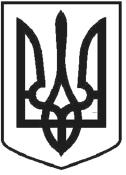 УКРАЇНАЧОРТКІВСЬКА МІСЬКА РАДА СОРОК ВОСЬМА СЕСІЯ СЬОМОГО СКЛИКАННЯРІШЕННЯм. ЧортківПро звіт голів постійних комісійміської радиЗаслухавши та обговоривши звіти голів постійних комісій міської ради з бюджетно - фінансових , економічних питань, комунального майна та інвестицій, з гуманітарних питань та соціального захисту громадян та з питань дотримання законності, охорони громадського порядку та депутатської етики про роботу комісій за поточний період 2018 року, керуючись пунктомстатті 26 Закону України «Про місцеве самоврядування в Україні», міська радаВИРІШИЛА:1.Звіти голів постійних комісій міської ради з бюджетно- фінансових , економічних питань, комунального майна та інвестицій Аксенчука І.Б., з гуманітарних питань і соціального захисту громадян Гаврисьо В.В. та з питань дотримання законності, охорони громадського порядку та депутатської етики Сєдової Н.Б. про роботу комісій за поточний період 2018 року взяти до відома.( додаються).2.Засідання комісій проводити відповідно до Регламенту Чортківської міської ради VII Cкликання та Положення про постійні комісії Чортківської міської ради VII Cкликання.3.Контроль за виконанням даного рішення доручити секретарю міської ради Дзиндрі Я.П.Секретар міської ради	Я.П. Дзиндравід 11   грудня 2018 року№ 1271